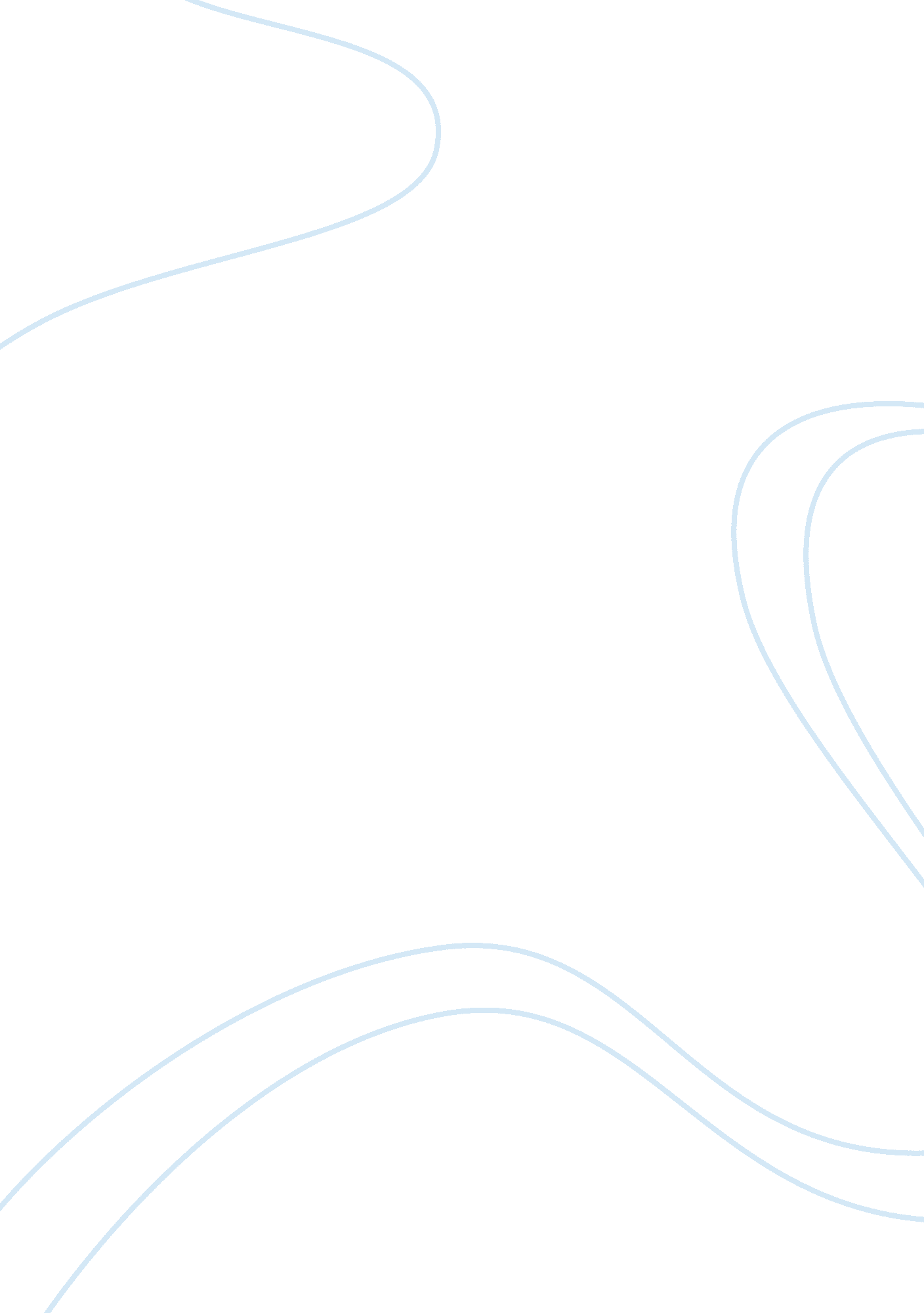 5 places for snorkeling in india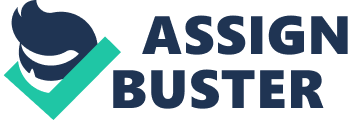 Lakshwadeep Snorkeling Snorkeling is one of the favorite water sport activities of Lakshadweep. Bangaram Island offers an excellent locale for snorkeling in its shallow waters. Both Bangaram and Kadmat islands smooth the progress of the diving once the visitors arrive here. The 3 deserted islands Parali-I, Parali-II and Tinnakara can be approached through sailing, boarding and rowing. Wind surfing and Kayaking are the other risky water sport activities at the Bangaram Island. The coral isle of Lakshadweep are surrounded by unspoiled coral reefs and shallow lagoons with clear blue water and rich marine life, making the region an excellent place for snorkeling. Every island hosts good-looking beaches and tranquil water bodies that make snorkelling in Lakshadweep easy directly from the beach. The local water sports centers and dive shops can provide you with equipment, and snorkeling tours are also available. You can see a great deal of marine life, including sea turtles, manta rays and a great variety of fish and corals. Snorkeling in the Lakshadweep is best outside the monsoon season. Agatti Island Agatti Island Beach Resortoffers a spectacular show of spotless coral reefs, turquoise blue lagoons, shiny seashores and verdant green coconut palms. The time comes to a stop here as the nature mesmerises one and all with its sheer purity and spotless beauty. It is one of world’s most spectacular tropical islands untouched by the tourist rush. The emerald green peaceful palm clothed islands of Agatti; the extensive white beaches; the multicoloured trivial, still lagoon with its numerous life forms; the diamond waves shaped by waves arresting the reef and the deep blue of the Arabian sea are all feasts to the eye and an experience that will last a lifetime. Possibly it is one of the very few places where all hues of blue, green and white are in attendance. In reality, the islands and the coral reefs are so diverse in its corporeal appearance and exterior that no two would look alike. The gentleness and the amity is an enticing experience that makes sure total renewal to the body, mind and soul. Words would fall short if one has to describe the actual sereneness and beauty of this place. It is like finding something that transcends even the imaginations. The resort is situated in the most tranquil spot of the island which is one of the world’s most stunning sultry islands. Rowing or swimming or diving in bottomless sea or superficial lagoon, screening the underwater world in glass bottomed boat or stopping by an abandoned island- there is not a single moment which is boring or without any hula baloo. Snorkeling in Andaman and Nicobar The underwater corals in Andaman island beaches are very colourful. One can experience the live corals atJolly buoy, red skin, North bayand other island beaches. Snorkeling and Scuba diving is a great experience in these marine worlds. People who don’t know swimming also can experience snorkelling. Jolly buoy islandis very well-known for under water corals and the immaculate lucid beach. This place is one hour drive from Wandoor beach. Snorkeling and scuba diving are obtainable here. To reach Jolly buoy island people have to come up to to Wandoor beach. This is situated in Mahatma Gandhi National Park. Wandoor beach is 30 Kms away from Port Blair by road. This road is same for visiting Red Skin isle also. Both Jolly buoy and Red skin are situated at Mahatma Gandhi National park. The standard time for leaving to Jolly Buoy island is around 9. 00am. Ensure to reach there. Positioned closer to Phoenix jetty of Port Blair, this seashore is also very renowned for underneath water corals. Snorkeling and scuba diving is offered here. All sort of amenities are obtainable for the people like clothes for rent, food, huts for taking rest, lockers, etc… The single day trip comprises of North Bay, Viper Island and Ross Island. Some travellers like better to stay extra time in North Bay to take delight in the sea corals all the way through snorkeling and scuba diving. A regular trip package has going to Viper island first then North bay next followed by Ross island last. Unlike Jolly buoy and Red skin beaches, the mass in North Bay coral beach is more. People throng this place because of the services here being better. There are lockers; Almirahs; and other such arrangements are available for looking after valuables. The tourists who move to North Bay should start for should be ready by 9. 00am at the Phoenix jetty. Kalipur near Diglipur North Andaman, the Island off the coast of Pristine Beach resort (200-300 rupee huts. Best beach snorkeling place I visited in the Andamans. Very diverse too, great coral between on the beach side of the island on the far side are rocks which go down quite deep with lots of fish especially the northeast corner. Saw sting rays, lion fish, sea snake, octopus, several Giant Parrot fish about 1. 5 m long, small barracudas, lots of fish of all sizes. Sea turtles are often seen here as well but I didn’t see one. Havelock, the coral is better at Elephant beach, but not as good as Kalipur of Lalaji, I saw more larger fish out on the right and left side of the lagoon at the end of beach 7 than Elephant. Off beach 7 I saw Giant Parrot fish and a sea turtle, in addition to the usual stuff. Guesthouse plug, full power guesthouse on beach seven is a great place to stay. Really nice owner only has 4 huts though 150-200. Goa Snorkeling is yet another popular water sport in Goa. Like scuba diving, it is also meant for undersea exploration. However, it is relatively simpler than scuba diving, as it involves a simple breathing apparatus for breathing. A bent tube provides the diver fresh air as he bends down into the shallow water to observe underwater life. It does not require much training; almost any healthy person can engage in snorkeling. Bat Island and Navy Island in Goa are known for snorkeling facilities. The facilities for snorkeling in Goa include all the gear you need which will be supplied by the operator. The accessories including wet suit, gloves, masks, and fins are all provided by your operator. Netrani Island, Murudeshwar, Karnataka Off Murudeshwar beach lays the Netrani Island. It is in North Kanara district in Karnataka. This place is also known as Pigeon Island. It is by and large unexplored by tourists visiting Murudeshwar and surrounding areas. The nearby Island is used by the Indian Navy for target practice (there is a naval base in nearby Karwar). This Island is a home of the scarce Coral Reefs and unusual maritime existence. It takes on a half an hour boat ride to reach Netrani from Murudeshwar. Travel Tips If you are preparing to head out unaccompanied to Netrani Island, formulate a short trip as this Island is a Navy Protected area and they are thought to carry out target practice and bomb-testing activities. Make sure with the local fishermen about the caution above as they frequently endeavour out in the sea. It is best if you do it from a club since they will build all the needed arrangements before-hand. 